QUI SOMMES-NOUS ?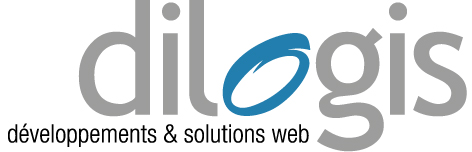 DILOGIS est une agence web spécialisée dans le développement et l’édition de sites internet et la mise en place de solutions web spécifiques (intranet, extranet, logiciels en ligne, …) Nous sommes présents à chaque étape de votre projet internet :Conseil / Accompagnement / FormationConception d’un site de « A à Z » / développements spécifiques métiers / E-commerceInterfaçage avec des applications internesWebmastering / Référencement / Stratégie de positionnementMise en place d’opérations de marketing & communication (newsletter, jeux concours, incentive, emailing, SMS, partenariats, affiliation, social-media…)DILOGIS intervient autant auprès de grands groupes internationaux que de TPE, artisans, entreprises individuelles, en direct ou en sous-traitance via des SSII, des agences de communication et des imprimeries. Nous travaillons en collaboration avec de nombreux professionnels spécialisés dans chacun des domaines de l’internet, ce qui nous permet d’apporter à nos clients une réponse pertinente à chacun des besoins rencontrés au cours de la vie d’un projet et l’assurance d’une prestation de qualité.https://www.dilogis.fr